РАСПОРЯЖЕНИЕ                                                                                 JАКААНс.Козуль«О наделении полномочий по Совершению нотариальных действий МО Козульское сельское поселение»  На основании  Федеарльного законв Российской Федерации от 06.10.2003 г. № 131-ФЗ «Об общих принципах организации местного самоуправления в Российской Федерации», Устава муниципального образования Козульского сельского поселения.Возложить исполнение нотариальных действий на территории муниципального образования Козульское сельское поселение на Главу Ябыеву Аткыр Михайловичу.Образец подписи и оттиска и печати, используемой при совершении нотариальных действий прилагается.Настоящее распоряжение вступает в силу со дня его обнародования и подлежит размещению на официальном сайте козуль.рф.Глава Козульского сельского поселения                                                     А.М.ЯбыевРЕСПУБЛИКА АЛТАЙ УСТЬ-КАНСКИЙ РАЙОНСЕЛЬСКАЯ АДМИНИСТРАЦИЯ КОЗУЛЬСКОГО СЕЛЬСКОГО ПОСЕЛЕНИЯ 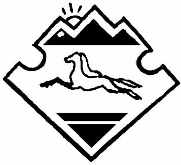 АЛТАЙ РЕСПУБЛИКАНЫНКАН-ООЗЫ АЙМАГЫНДА КОЗУЛ  JУРТJЕЕЗЕЗИНИН JУРТАДМИНИСТРАЦИЯЗЫ      09 января  2020 г.                                          № 1